TEHNISKĀ SPECIFIKĀCIJA/ TECHNICAL SPECIFICATION Nr. TS 0308.1xx v1Strāvmainis 0,4kV iekštipa, drošinātājslēdzī iebūvēts/ Current transformer 0.4kV for indoor use, fuse switch built-inAttēlam ir informatīvs raksturs/ The picture is informative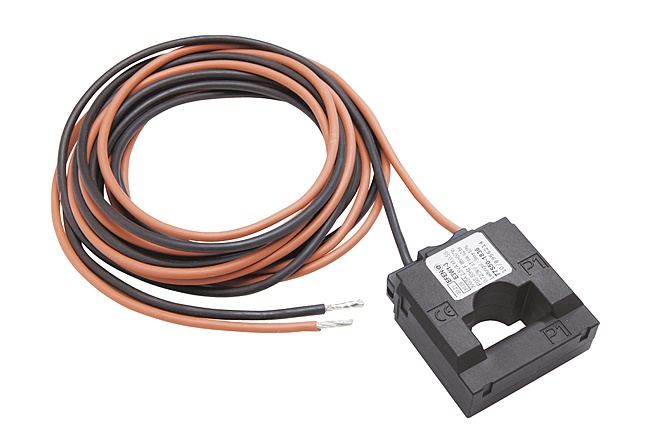 Nr./ NoApraksts/ DescriptionMinimālā tehniskā prasība/ Minimum technical requirementPiedāvātās preces konkrētais tehniskais apraksts/ Specific technical description of the offered productAvots/ SourcePiezīmes/ RemarksVispārīgā informācija/ General informationRažotājs (nosaukums, atrašanās vieta)/ Manufacturer (name, location)Norādīt informāciju/Specify information0308.102 Strāvmainis 0,4kV iekštipa, drošinātājslēdzī iebūvēts300/5A/ Current transformer 0.4kV for indoor use, fuse switch built-in 300/5A Tipa apzīmējums/ Type reference 0308.103 Strāvmainis 0,4kV iekštipa, drošinātājslēdzī iebūvēts 400/5A/ Current transformer 0.4kV for indoor use, fuse switch built-in 400/5ATipa apzīmējums/ Type reference 0308.104 Strāvmainis 0,4kV iekštipa, drošinātājslēdzī iebūvēts 600/5A/ Current transformer 0.4kV for indoor use, fuse switch built-in 600/5ATipa apzīmējums/ Type reference Parauga piegādes laiks tehniskajai izvērtēšanai (pēc pieprasījuma), darba dienas/ Delivery time of the sample for technical evaluation (on request), working daysNorādīt vērtību/ Specify valueStandarti/ StandardsAtbilstība standartam IEC 61869-2/ Compliance with standard 61869-2Atbilst/CompliantDokumentācija/ DocumentationIr iesniegts preces attēls, kurš atbilst sekojošām prasībām:/An image of the product that meets the following requirements has been submitted:".jpg" vai “.jpeg” formātā; /.jpg or .jpeg formatizšķiršanas spēja ne mazāka par 2Mpix; /resolution of at least 2Mpixir iespēja redzēt  visu produktu un izlasīt visus uzrakstus uz tā; /the complete product can be seen and all the inscriptions on it can be readattēls nav papildināts ar reklāmu /the image does not contain any advertisementAtbilst/CompliantOriģinālā lietošanas instrukcija sekojošās valodās/ Original instructions for use in the following languagesLV vai EN/LV or ENIesniegta deklarācija par atbilstību standartam IEC 61869-2/ Declaration of Conformity to standard IEC 61869-2 has been submittedAtbilst/CompliantIesniegts tipa apstiprinājuma sertifikāts vai iesniegts apliecinājums, ka strāvmaiņi tiks piegādāti ar veiktu nacionālo vai Eiropas Kopienas mērīšanas līdzekļa tipa apstiprinājumu. Saskaņā ar MK 2014.gada 14.oktobra noteikumiem Nr.624/ Type approval certificate has been submitted or an attestation has been submitted that the current transformers will be delivered with the performed national or European Community type approval of the measuring instrument. In compliance with Cabinet Regulations No.624 of October 14, 2014Atbilst/CompliantVides nosacījumi/ Environmental requirementsMinimālā darba temperatūra (atbilstoši p.9. dokumentācijai)/ Minimum operating temperature (in accordance with the documentation in Paragraph 9)-25°CMaksimālā darba temperatūra (atbilstoši p.9. dokumentācijai)/ Maximum operating temperature (in accordance with the documentation in Paragraph 9)+40°CTehniskā informācija/ Technical informationPrimārā strāva (Ipr)/ Primary current (Ipr)300A; 400A; 600ASekundārā strāva/ Secondary current5ANepārtrauktas darbības spēja/ Continuous operational capability120% IprPrecizitātes klase/ Accuracy class0,5sDarba spriegums/ Operating voltage0,4kVDarba frekvence/ Operating frequency50 HzSekundārā slodze/ Secondary load≥ 2,5VAKonstrukcija/ DesignStrāvmaiņi iebūvēti drošinātājslēdzī/ Current transformer fuse switch built-inAtbilst/CompliantStrāvmaiņu uzstādīšana nemaina drošinātājslēdža ārējos gabarītu/ The installation of current transformer does not change the outer dimensions of the fuseAtbilst/CompliantKorpuss izgatavots no degšanu neuzturoša izolācijas materiāla/ Housing made of flame retardant insulation materialAtbilst/CompliantKomplektēts ar sekundāro vadojumu - daudzdzīslu vara (Cu) vads 2.5 mm2, temperatūras izturība līdz 105 °C, izolācijas materiāls bez halogēna/ Supplied with  cable of the secondary winding - multicore wire (Cu) 2.5 mm2, temperature resistance up to 105 ° C, halogen-free insulationAtbilst/CompliantInformācija datu plāksnītē/ Information on the data plateIdentifikācijas Nr./ Identification No.Ir/ YesTips/ TypeIr/ YesRažotājs/ ManufacturerIr/ YesPrimārā strāva/ Primary currentIr/ YesSekundārā strāva/ Secondary currentIr/ YesSekundārā slodze/ Secondary loadIr/ Yes Precizitātes klase/ Accuracy classIr/ Yes